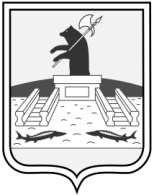 Администрация городского округа город РыбинскЯрославской областиПОСТАНОВЛЕНИЕот_________________                                                                                 №_________ О внесении изменения впостановление Администрациигородского округа город Рыбинскот 29.06.2016 № 1736В связи с кадровыми изменениями и в целях оптимизации работы, руководствуясь Уставом городского округа город Рыбинск Ярославской области, ПОСТАНОВЛЯЮ:1. Внести изменение в постановление Администрации городского округа город Рыбинск от 29.06.2016 № 1736 «О создании  антитеррористической комиссии» (в редакции постановления Администрации городского округа город Рыбинск Ярославской области от 14.04.2022 № 1085), изложив приложение 1 к постановлению «Состав антитеррористической комиссии городского округа город Рыбинск Ярославской области» в новой редакции (прилагается).2. Опубликовать настоящее постановление в газете «Рыбинские известия» и разместить на официальном сайте Администрации городского округа город Рыбинск Ярославской области.3. Контроль за исполнением настоящего постановления возложить на заместителя Главы Администрации по безопасности.Глава городского округагород Рыбинск										Д.С. Рудаков  Приложение к постановлению Администрации  городского округа город Рыбинск  Ярославской области  от_____________№____________Состав антитеррористической комиссии городского округа город Рыбинск Ярославской областиРудаков Дмитрий Станиславович – Глава городского округа город Рыбинск, председатель комиссии;Ильин Артём Игоревич – начальник отдела в г. Рыбинске УФСБ России по Ярославской области, заместитель председателя комиссии (по согласованию);Константинов Владимир Викторович - заместитель Главы Администрации по безопасности, секретарь комиссии.Члены комиссии:Долгов Константин Алексеевич – председатель Муниципального Совета городского округа город Рыбинск (по согласованию);Егоров Олег Анатольевич - начальник МУ МВД России «Рыбинское» (по согласованию);Лапочкин Антон Юрьевич - начальник Рыбинского линейного отдела полиции Северного линейного управления МВД России на транспорте (по согласованию);Полевиков Максим Николаевич – командир ОМОН «Бурлак» (по согласованию);Поспелов Евгений Александрович – и.о. начальника МКУ «УГОЧС» г. Рыбинска;Сергеев Александр Владимирович - начальник 2 ПСО ФПС Главного Управления МЧС России по Ярославской области (по согласованию);Скворцов Иван Викторович – начальник Рыбинского отдела вневедомственной охраны - филиала ФГКУ «УВОВНГ России по Ярославской области» (по согласованию).Начальник отдела попрофилактике правонарушений							А.В. Андреев